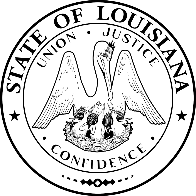 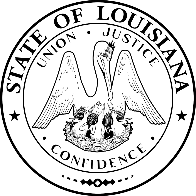 LOUISIANA STATE CHILD DEATH REVIEW
May 24, 2022
Welcome & IntroductionsZoom Attendees: Amanda Perry, Bridget Gardner RN, Clayton Kleinpeter, MD, Crystal Pichon, Danielle Mistretta, Debra Feller, Jada Brown, MPH, Jane Herwehe, MPH, Julie Johnston, Kayla Livingston, Kristen Sanderson, Lacey Cavanaugh, MD, Laurel Kitto, MSN, RNC-NIC, Lisa Freeman, Madeline Carbonette, Marty Hennegan, Pam Cart, Rachel Hyde, RN, MPH, Rachel Purgatorio, Rebecca DeLaSalle, Robyn Thomas, Sara Dickerson, Shelley Ryan Gray,Welcome to our New Member/Guests:  Rachel Hyde- MCH Surveillance ManagerMadeline Carbonette- replacing Alicia Wheeler as Attorney General designeeCrystal Pichon – The Safety Place Firearm Safe Storage Campaign Update:BeSMART Louisiana has launched. MCH Coordinators and other partners are now distributing materials across the state. So far, the team has distributed through several partners to gun rangers, gun shops, pediatricians offices, etc.The first order of materials was 91,000 palm cards, 12,000 Pamphlet, and 3000 posters. The second order of materials will happen soon.Visit https://besmartforkids.org/louisiana/ for more information. Pam Cart requested BeSMART Louisiana palm cards, posters, and pamphlets to distribute to coroners. Pam Cart 820 Jordan St Ste 385 Shreveport, LA 70111Please contact Jason Lochmann Jason.lochmann@la.gov or Jane Herwehe Jane.Herwehe@la.gov if you wish to obtain materials.Data Access: Investigation reports for Child Death Review can be difficult to obtain still. CDR Protocol is in place to help and inform individuals of their duty to share information. Contact Jane Herwehe if you have suggestions on how to better streamline this process.LA AAP Grant Update:The Louisiana American Academy of Pediatrics will be hosting a webinar series on June 8, 14, 23, and 28 12-1pm covering Child Death Review, Adverse Childhood Experiences, the BeSMART Louisiana Campaign, and the Women’s Hospital Safe Sleep Initiative. Dr. Laura Clayton-Kleinpeter requested webinar information, lckleinpeter@gmail.comThey will provide continuing education units. Registration Link and Flyer and will be sent out and added below.Click here to register: https://www.eventbrite.com/e/lets-talk-safety-tickets-339079785767Agency Updates:Drowning Data Presentation:Drowning Deaths in Louisiana: 2022 Infographic is now available on the Partners for Family Health website: https://www.partnersforfamilyhealth.org/wp-content/uploads/2022/05/Drowning-Infographic-May-2022.pdfInformation presented on Drowning child deaths from 2015-2020 by Jada Brown. This presentation focused on demographics, where drownings occur, risk factors such as if the child could swim, and protective factors such as barriers to water. Contact Jada Brown for any question by emailing Jada.Brown@la.govDrowning Prevention Spring 2021 Campaign report:CPSC Pool Safety Grant 400 + received free water safety lessons Life Jackets Provided Material Distributions  Pool Safely PSA Monroe, North shore, Houma Thibodaux region. 12 trainings Training for certified instructors on working with CYSHCNhttps://www.usaswimming.org/Contact Kristen Sanderson contact for more information Kristen.Sanderson@la.GovDrowning Case Review:Drowning deaths were reviewed. All four cases were deemed preventable. Recommendations recorded for dissemination with local and state action bodies and inclusion in CDR reports.2022 Meeting Dates and Adjourn:  Time: 12-3pm Location: Zoom; and in-person at the Bienville Building 628 N 4th St. Baton Rouge, LA 70801 Conference Room 173June 28 Hybrid September 27 HybridDecember 6 in person if allowed or hybrid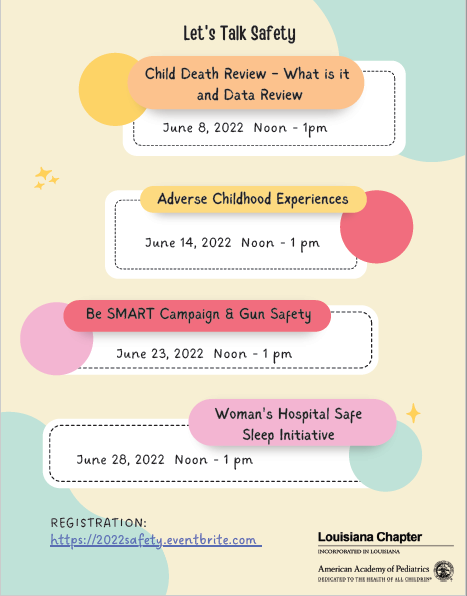 Motor Vehicle/Traffic-Related:  Car seat safety, seatbelts, driving under the influence, & transport of children with special needsMotor Vehicle/Traffic-Related:  Car seat safety, seatbelts, driving under the influence, & transport of children with special needsMotor Vehicle/Traffic-Related:  Car seat safety, seatbelts, driving under the influence, & transport of children with special needsActionAgency DateIn response to the updated CPS law HSC has messages being recorded in multiple languages to increase awareness in Spanish and Vietnamese speaking families. Messaging also available in American Sign Language.Lisa Freeman, LA Commission of  Highway SafetyTraffic safety summit under diversity umbrella. Utilizing general MVC data and comparing to Louisiana MVC data and how communities of color, native community, disadvantaged communities, are affected.  Follow up on action items from the local traffic safety summits. Discussions, elected officials, partners highway commissions Bridget = Boots on the ground Click it or Ticket events Provide people in need with safety seats Difficult getting to people in need and partner with Click it or Ticket Certified seat installers/technicians and immediately connecting families who receive tickets for child seatsChild passenger safety conference Break out groups AAP Speakers National speakersCoalition for injury prevention coordinators (Quarterly meetings) Prevention Personnel affiliated with each Trauma program Louisiana Safe Kids back at Children’s hospital Lisa / Bridget Current EMSC Update EMS Week Kids Crew (Krewe) award Transportation Safety and ambulances  recommendation soon about standards for ambulances to care for childrenAmanda PerrySchool-based gun safety Trainings with law enforcement Child Safety Water safety in progress Free child seat if education is completed Safe sleep program and where families can get diapers, wipes, car seat, crib, etc. Care giver educationSafety Place - Bike Safety provide bike lights, helmets, etc.Crystal Pichon Homicide: Firearm safe storage, recognizing ACEs, stress management, community connectedness and resilience, & violence preventionHomicide: Firearm safe storage, recognizing ACEs, stress management, community connectedness and resilience, & violence preventionHomicide: Firearm safe storage, recognizing ACEs, stress management, community connectedness and resilience, & violence preventionActionAgency DateWorking with Trauma informed strategy lead and Trepwise to assess the impact of ACEs prevention. Plans to develop an ACEs State Action Plan.Kristen Sanderson, BFHCurrentLA AAP and CDR working with LCTF, CDR member agencies and regional partners on the secure storage of firearms campaign.Jane Herwehe, BFHCurrentDrowning: Water safety promotion, swim lessons for underserved communities, pool safety regulations & code enforcementDrowning: Water safety promotion, swim lessons for underserved communities, pool safety regulations & code enforcementDrowning: Water safety promotion, swim lessons for underserved communities, pool safety regulations & code enforcementActionAgency DateSpring letter campaign encouraging CDR member agencies and partners to promote water safetyKristen Sanderson, BFHCurrentSuicide: Gatekeeper training, Screening tools, firearm safetySuicide: Gatekeeper training, Screening tools, firearm safetySuicide: Gatekeeper training, Screening tools, firearm safetyActionAgency DateCOVID-19 grant got an extension. ASIST and Safe Talk Saves Lives trainings have concluded. Case management is still ongoing for Baton Rouge. A 26-week program for domestic violence is in the planning stages. Zero Suicide framework will be implemented in six healthcare systems by May. OBH is collaborating with AFSP on Gatekeeper training. Planning for implementation of 988, the new phone number, with stakeholders. 988 will launch in July 2022.Robyn Thomas, OBHJuly, 2022Zero suicide workshop June 6 & 7th 988 Certified Life Line Network for suicide implementation- Making progress on the 2 year grant with structure approvals.Zero suicide in behavioral health system Trainers about zero suicide and frame work Improve the crisis response systems SAMS : 988 work with children Robyn CurrentLA AAP and CDR working with LCTF in the secure storage of firearms campaign.Jane Herwehe, BFHJan 2022LOPA SUICIDE workshop with St Tammany parish Covington June 24th  8 – 3 in person or virtual Pam June 2022Safe Sleep: Give Your Baby Space, Pack ‘n Play distribution, & safe sleep seminarsSafe Sleep: Give Your Baby Space, Pack ‘n Play distribution, & safe sleep seminarsSafe Sleep: Give Your Baby Space, Pack ‘n Play distribution, & safe sleep seminarsActionAgencyDateProvider-led family instruction on safe sleep. Louisiana CTF Safe Sleep Campaign State CDR about What’s happening at Women’s hospital Laurel Kitto, Women’s Hospital2022, presentation to BFH and at next State CDR meeting 6/22